Your recent request for information is replicated below, together with our response.A breakdown of all goods vehicles (between 2 and 7.5 tonnes) caught speeding on the A9 between Perth and Stirling (showing data from every month this year so far - January to August) A breakdown of all goods vehicles (between 2 and 7.5 tonnes) caught speeding on the A9 between Perth and Inverness (showing data from every month this year so far – January to August) A breakdown of cars caught speeding on the A9 between Perth and Stirling (showing data from every month this year so far - January to August) A breakdown of cars caught speeding on the A9 between Perth and Inverness (showing data from every month this year so far – January to August) A breakdown of buses and coaches caught speeding on the A9 between Perth and Stirling (showing data from every month this year so far - January to August) A breakdown of buses and coaches caught speeding on the A9 between Perth and Inverness (showing data from every month this year so far – January to August) Having considered these questions in terms of the Act, I regret to inform you that I am unable to provide you with the information you have requested, as it would prove too costly to do so within the context of the fee regulations.  As you may be aware the current cost threshold is £600 and I estimate that it would cost well in excess of this amount to process your request. As such, and in terms of Section 16(4) of the Freedom of Information (Scotland) Act 2002 where Section 12(1) of the Act (Excessive Cost of Compliance) has been applied, this represents a refusal notice for the information sought.By way of explanation, the only way to provide an accurate response to your request would be to manually examine each and every offence of speeding for the 3 divisions that the A9 runs through to establish whether the location is recorded as the A9 and also the type of vehicle involved- an exercise which I estimate would far exceed the cost limit set out in the Fees Regulations.To illustrate the number of crime reports involved, our published crime statistic Q4 of the financial year 2022/23 which includes the months January to March 2023 show that in Tayside Division there were 1892 speeding offences, 2087 in the Highlands and Islands Division and 851 in Forth Valley Division. Please also be advised that in certain circumstances an individual may be reported for dangerous driving rather than speeding. A breakdown of all goods vehicles (between 2 and 7.5 tonnes) caught speeding on the A9 by average speed camera between Perth and Stirling (showing data from every month this year from January to August). A breakdown of all goods vehicles (between 2 and 7.5 tonnes) caught speeding by average speed cameras on the A9 between Perth and Inverness (showing data from every month this year so far – January to August) A breakdown of cars caught speeding on the A9 by average speed camera between Perth and Stirling (showing data from every month this year from January to August). A breakdown of buses and coaches caught speeding on the A9 by average speed camera between Perth and Stirling (showing data from every month this year from January to August). A breakdown of cars caught speeding by average speed cameras on the A9 between Perth and Inverness (showing data from every month this year so far – January to August) A breakdown of buses and coaches caught speeding by average speed cameras on the A9 between Perth and Inverness (showing data from every month this year so far – January to August) The following information is taken from a live database and therefor is subject to change as updates are received. The data provided is correct as of 23 August 2023.LGV: Light Goods VehiclePSV: Public Service VehicleIf you require any further assistance please contact us quoting the reference above.You can request a review of this response within the next 40 working days by email or by letter (Information Management - FOI, Police Scotland, Clyde Gateway, 2 French Street, Dalmarnock, G40 4EH).  Requests must include the reason for your dissatisfaction.If you remain dissatisfied following our review response, you can appeal to the Office of the Scottish Information Commissioner (OSIC) within 6 months - online, by email or by letter (OSIC, Kinburn Castle, Doubledykes Road, St Andrews, KY16 9DS).Following an OSIC appeal, you can appeal to the Court of Session on a point of law only. This response will be added to our Disclosure Log in seven days' time.Every effort has been taken to ensure our response is as accessible as possible. If you require this response to be provided in an alternative format, please let us know.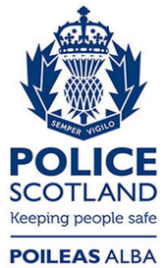 Freedom of Information ResponseOur reference:  FOI 23-1957Responded to:  01 September 2023Perth to InvernessPerth to InvernessPerth to InvernessPerth to StirlingPerth to StirlingMonthLGVCarsPSVCarsPSVJanuary1829601320February1115501730March6050602640April4949804760May5048208290June2423606410July1080528705342August1113701780